ТРЕБОВАНИЕ №___  ________  _________20     г.о привлечении к ответственности лиц, виновных в нарушении норм законодательства об охране труда, окружающей среды и страховании от несчастных случаев на производстве и профессиональных заболеваний, специальной оценке условий трудаКому 	________________________________________________________________________( должность, фамилия, имя, отчество руководителя_______________________________________________________________________органа государственного надзора и контроля )В соответствии со статьей 20 Федерального закона " О профессиональных союзах, их правах и гарантиях деятельности", статьей 370 Трудового кодекса Российской Федерации, статьей 68 Федерального закона  "Об охране окружающей среды", статьей 26 Федерального закона "Об обязательном социальном страховании от несчастных случаев на производстве и профессиональных заболеваний", статьей 25 Федерального закона «О специальной оценке условий труда»обращаюсь с требованием о привлечении к __________________________ответственности(дисциплинарной, административной, уголовной)______________________________________________________________________(должность, Ф.И.О. лица (лиц), допустивших нарушение)за__________________________________________________________________________(краткое изложение нарушений со ссылкой на законодательные и иные нормативные правовые акты___________________________________________________________________________об охране труда, окружающей среды и страховании от несчастных случаев на производстве______________________________________________________________________и профессиональных заболеваний, специальной оценке условий труда)О принятом решении прошу сообщить техническому инспектору труда профсоюза в срок до _______________________________(число, месяц, год)Приложение: Представление от  "____" ______________ 20      г.   № _______________Технический (главный технический) инспектор труда профсоюза __________________подпись______________________________________________________________________(фамилия, имя, отчество)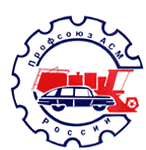 ПРОФЕССИОНАЛЬНЫЙ СОЮЗРАБОТНИКОВ АВТОМОБИЛЬНОГОИ СЕЛЬСКОХОЗЯЙСТВЕННОГОМАШИНОСТРОЕНИЯРОССИЙСКОЙ ФЕДЕРАЦИИ(ПРОФСОЮЗ АСМ РФ)Техническая инспекция труда____________________________________________________________________________(почтовый адрес, № телефона, факсаПриложение №3к Положению о техническойинспекции труда ПрофсоюзаФорма 2-ТИ